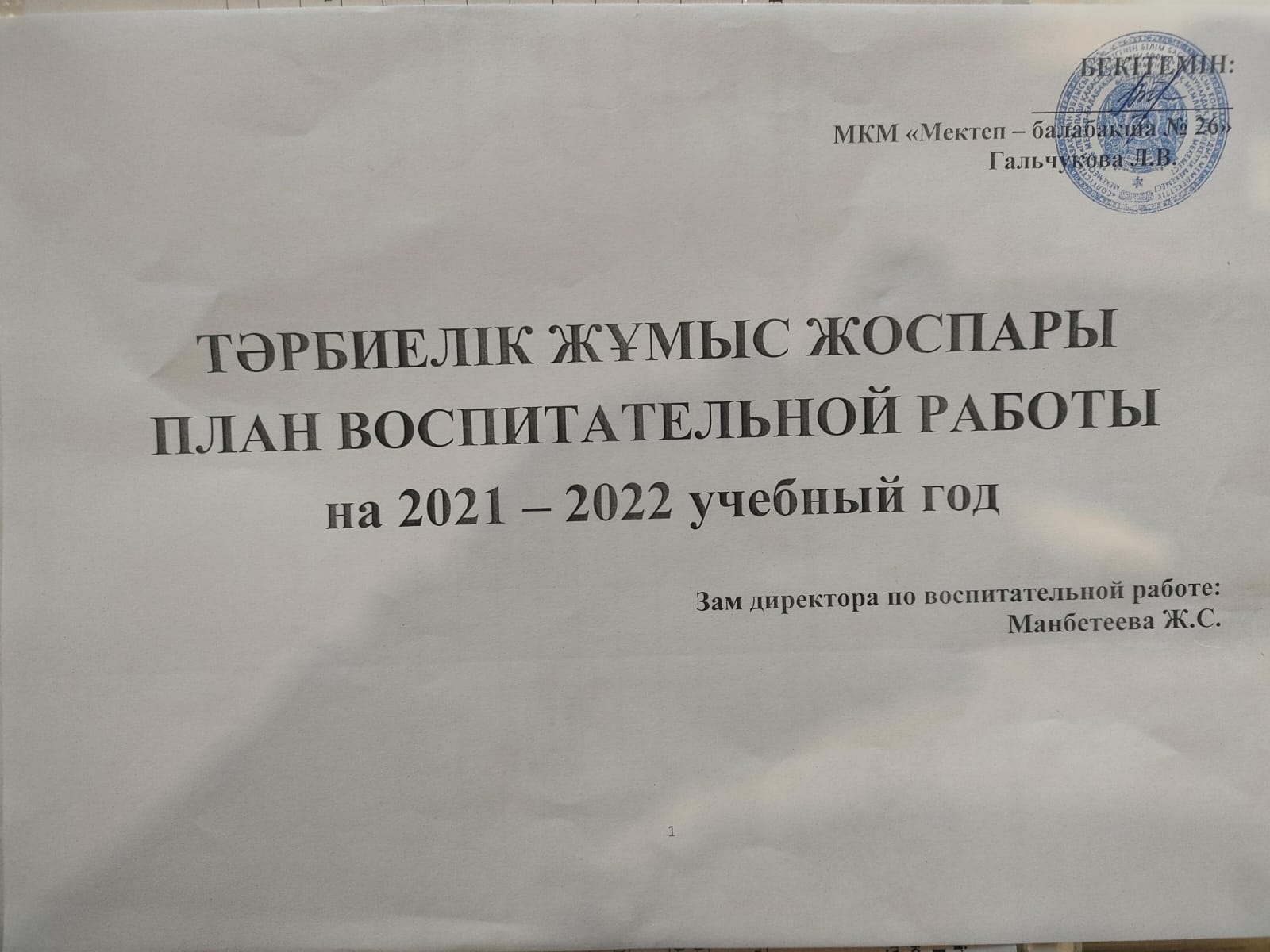 Мақсаты: мектепте кәсіби, зияткерлік және әлеуметтік шығармашылыққа қабілетті Қазақстан Республикасының азаматы және патриоты ретінде оқушы тұлғасының қалыптасуына, дамуына, өзін-өзі көрсетуіне және әлеуметтенуі үшін оңтайлы жағдайлар жасау.Міндеттері:* Еркін, физикалық сау, рухани бай, адамгершілік тұлғаны қалыптастыру.* Азаматтыққа, патриотизмге, интеллигенцияға, адам құқықтары мен бостандықтарын, мемлекеттік рәміздерді, ұлттық дәстүрлерді құрметтеуге тәрбиелеу.* Әлеуметтік, табиғи және мәдени ортадағы өз қызметінің нәтижелері үшін гуманистік дүниетанымды, өзіне және қоғамға, болашақ ұрпаққа жауапкершілікті қалыптастыру.* Мемлекеттік және басқа тілдерді меңгеру, Қазақстан халықтарының дәстүрлері мен мәдениетін зерделеу және қабылдау арқылы балалардың әлемдік және ұлттық мәдениетті меңгеруіне жағдай жасау.* Балалардың танымдық қызығушылықтарын, олардың шығармашылық қабілеттерін, жалпы білім беру дағдыларын, өзін-өзі тану және өзін-өзі тәрбиелеу дағдыларын дамыту, бұл тұлғаның одан әрі дамуына және өзін-өзі жүзеге асыруына және әлеуметтенуіне ықпал етеді.* Заманауи қоғамдағы өмірге және тиімді әлеуметтік қызметке қажетті жеке және кәсіби маңызды қасиеттерді қалыптастыру, үздіксіз жеке өзін-өзі жетілдіру қажеттілігін дамыту.* Қазақстандық қоғамда қалыптасқан тұрақты дәстүрлер негізінде этникалық және діни төзімділікке тәрбиелеу;* Балалардың Қазақстанға сырттан енетін түрлі этнодіни діни экстремизм мен радикализмге қарсы тұру дағдыларын қалыптастыру.* Отбасылық тәрбие жүйесін жандандыру және отбасын мектептің тәрбие жүйесіне қосу үшін жағдай жасау.2021-2022 ОҚУ ЖЫЛЫНЫҢ БІЛІМ АЛУШЫЛАРДЫ ТӘРБИЕЛЕУДЕГІ ҚҰНДЫЛЫҚҚА БАҒДАРЛЫ ТӘСІЛ БАҒДАРЛАМАСЫ ШЕҢБЕРІНДЕГІ ЖОБАЛАРЫ:«Оқуға құмар мектеп»; «Отбасы – орта мектеп»;«Құқықтық сана – қауымға пана»;«Дәстүр мен ғұрып»;«Еңбек – елдің мұраты»;«Үнем-қоғам қуаты»;«Ерте жастан бастап экологиялық мәдениет»;«Психологиялық қызмет және мектептегі татуласу қызметтерін ұйымдастыру»;«Қоғамға қызмет»;«Мектеп өмірінің бір күні»;«Дебат» қозғалысы;Оқушылардың "өзін-өзі басқару" ұйымдары;«Өзін-өзі басқарут күні» және «Өзін-өзі басқару аптасы» жобалары;«Мұражай сабағы» және «Мұражай күні» жобалары;«Театр сабағы» жобасы2021 ЖЫЛДЫҢ АТАУЛЫ КҮНДЕРІСемей полигонының жабылуына 30 жыл. (29 тамыз 1991 ж)Қазақ педагог-ағартушысы, жазушы, фольклоршы, қоғам қайраткері, ғалым-этнограф Ыбырай Алтынсариннің туғанына 180 жыл (20 қазан 1841 ж.);Қазақтың халық ақыны Жамбыл Жабаевтың туғанына 175 жыл (28 ақпан 1846 ж.);Қазақстанның көрнекті қоғамдық-саяси қайраткері, ақын Әлихан Бөкейхановтың дүниеге келгеніне 155 жыл(5 наурыз 1866 ж);Ақын, совет және қазақ музыкатанушысы, композитор, дирижер, Қазақ КСР Халық әртісі Ахмет Жұбановтың туғанына 115 жыл (1906 ж. 29 сәуір);Қазақ совет ақыны және жазушысы, аудармашы Мұқағали Мақатаевтың туғанына 90 жыл(9 ақпан 1931)ТӘРБИЕ ЖҰМЫСЫНЫҢ БАҒЫТЫЖАҢА ҚАЗАҚСТАНДЫҚ ПАТРИОТИЗМ МЕН АЗАМАТТЫҚҚА ТӘРБИЕЛЕУ, ҚҰҚЫТЫҚ ТӘРБИЕ РУХАНИ – ТАНЫМДЫҚ ТӘРБИЕ ҰЛТТЫҚ ТӘРБИЕ ОТБАСЫЛЫҚ ТӘРБИЕ ЕҢБЕК, ЭКОНОМИКАЛЫҚ ЖӘНЕ ЭКОЛОГИЯЛЫҚ ТӘРБИЕ ЗИЯТКЕРЛІК ТӘРБИЕ, АҚПАРАТТЫҚ МӘДЕНИЕТТІ ТӘРБИЕЛЕУ КӨПМӘДЕНИЕТТІ ЖӘНЕ КӨРКЕМ-ЭСТЕТИКАЛЫҚ ТӘРБИЕДЕНЕ ТӘРБИЕСІ, САЛАУАТТЫ ӨМІРСАЛТЫН ҚАЛЫПТАСТЫРУ Тәрбие жұмысының бағытыМақсатыЖаңа қазақстандық патриотизм мен азаматтыққа тәрбиелеу, құқықтық тәрбиеОтанға ұтымды және эмоционалды қатынасы, саяси, құқықтық және сыбайлас жемқорлыққа қарсы заңсыздыққа қарсы тұратын, балалар мен жастар ортасындағы қатыгездік пен зорлық-зомбылыққа қарсы тұруға дайын мемлекет пен қоғамның заңдарын меңгеру және сақтау қажеттілігі бар патриот пен азаматты қалыптастыруРухани-танымдық тәрбиетұлғаның рухани-адамгершілік және этикалық қағидаттарын, қазақстандық қоғамның қоғамтану құндылықтарымен, өмір сүру нормалары мен дәстүрлерімен, оның ішінде "құндылыққа бағдарланған білім беру", "қоғамға қызмет ету" жобаларын іске асыру арқылы келісілетін моральдық қасиеттері мен ұстанымдарын жаңғырту туралы "Рухани жаңғыру"бағалық негіздерін терең түсінуді қалыптастыруҰлттық тәрбиетұлғаны жалпыадамзаттық және ұлттық құндылықтарға, ана мен мемлекеттік тілге, қазақ халқының, Қазақстан Республикасының этностары мен этникалық топтарының мәдениетіне құрметпен қарауОтбасылық тәрбиеата-аналарды ағарту, олардың психологиялық-педагогикалық құзыреттілігін және бала тәрбиесіндегі жауапкершілігін арттыру.Еңбек, экономикалық және экологиялықтәрбиекәсіби өзін-өзі анықтауға саналы көзқарасты қалыптастыру, тұлғаның экономикалық ойлауын және экологиялық мәдениетін дамытуЗияткерлік тәрбие, ақпараттық мәдениетті тәрбиелеуәрбір тұлғаның зияткерлік мүмкіндіктерін, көшбасшылық қасиеттерін және дарындылығын, сондай-ақ ақпараттық мәдениетін, оның ішінде балалардың киберкультурасы мен кибергигиенасы бойынша дамытуды қамтамасыз ететін мотивациялық кеңістікті қалыптастыруКөпмәдениетті жәнекөркем-эстетикалық тәрбие.жалпы мәдени мінез-құлық дағдыларын қалыптастыру, тұлғаның өнердегі және шындықтағы эстетикалық объектілерді қабылдауға, игеруге, бағалауға дайындығын дамыту, білім беру ұйымдарында, оның ішінде "Ұшқыр ой алаңы "оқушылардың дебаттық қозғалысы"жалпыұлттық мәдени-білім беру жобасын іске асыру арқылы көпмәдени орта құру.Дене тәрбиесі, салауатты өмірсалтын қалыптастыру.салауатты өмір салты дағдыларын сәтті қалыптастыру, физикалық және психологиялық денсаулықты сақтау, денсаулыққа зиян келтіретін факторларды анықтау мүмкіндігі үшін кеңістік құруI. Нормативтік құқықтық тәрбиені қамтамасыз етуI. Нормативтік құқықтық тәрбиені қамтамасыз етуБала құқықтары туралы БҰҰ конвенциясы https://adilet.zan.kz/kaz/search/docs/ҚР Конституциясыhttps://adilet.zan.kz/kaz/docs/S11000000022011 жылғы 26 желтоқсандағы "Неке (ерлі-зайыптылық) және отбасы туралы" Қазақстан Республикасының Кодексі https://adilet.zan.kz/kaz/docs/K11000005182030 жылғыҚазақстан Республикасындағы отбасылық және гендерлік саясат тұжырымдамасыhttps://adilet.zan.kz/kaz/search/docs/fulltext"Қазақстан Республикасындағы Баланың құқықтары туралы" Қазақстан Республикасының Заңыhttps://adilet.zan.kz/kaz/search/docs/dt"Тұрмыстық зорлықтың алдын алу туралы"Қазақстан Республикасының заңы https://adilet.zan.kz/kaz/search/docs/dt «Балалардың денсаулығына, өміріне, дамуына қауіп төндіретін бөгде ақпараттардан сақтау туралы» Қазақстан Республикасының заңы https://adilet.zan.kz/kaz/search/docs/dt«Білім туралы» Қазақстан Республикасының заңыhttps://adilet.zan.kz/kaz/docs/Z070000319Қазақстан Республикасында білім беруді және ғылымды дамытудың 2020 - 2025 жылдарға арналған мемлекеттік бағдарламасы https://adilet.zan.kz/kaz/search/docs/dt"Рухани жаңғыру" бағдарламасын іске асыру жағдайындағы тәрбиенің тұжырымдамалық негіздеріhttps://nao.kz/Қазақстан Республикасында өлкетануды дамытудың тұжырымдамалық негіздері https://nao.kz/."ҚР Мемлекеттік рәміздері туралы"ҚР ЗаңыБарлық білім беру ұйымдарында оқыту процесінің тәрбиелік құрамдасын күшейту жөніндегі үлгілік кешенді жоспар (22.04.2015 ж. № 227)https://adilet.zan.kz/rus/docs/P1200000873Орта білім беру ұйымдарындағы сынып жетекшілігі туралы ереже (ҚР БҒМ 12.01.2016 ж. № 18 бұйрығы)https://adilet.zan.kz/rus/docs/V1600013067Елбасының "Ұлы даланың жеті қыры"бағдарламалық мақаласыhttps://www.akorda.kz/ru/events/akorda_news/press_conferences/statya-glavy-gosudarstva-sem-granei-velikoi-stepi"2021-2022 оқу жылында Қазақстан Республикасының жалпы білім беретін мектептерінде білім беру процесін ұйымдастырудың ерекшеліктері туралы"ҚР БҒМ нұсқаулық-әдістемелік хатыҚазақстан Республикасының 2015-2025 жылдарға арналған сыбайлас жемқорлыққа қарсы стратегиясы. Қазақстан Республикасы Президентінің 2014 жылғы 26 желтоқсандағы № 986 Жарлығымен бекітілгенhttps://adilet.zan.kz/rus/docs/U1400000986II. Ғылыми-әдістемелік және ақпараттық қамтамасыз етуII. Ғылыми-әдістемелік және ақпараттық қамтамасыз ету1"Мәңгілік Ел "патриоттық актісі, Н.Ә. Назарбаевтың" Болашаққа бағдар: рухани жаңғыру ""Ұлы даланың жеті қыры" мақаласы негізінде мектепте тәрбие үдерісін ұйымдастыру2Қазақстан Республикасында білім беруді және ғылымды дамытудың 2020-2025 жылдарға арналған мемлекеттік бағдарламасы. ҚР Үкіметінің 2019 жылғы 27 желтоқсандағы №988 қаулысы№Іс-шараның атауыМерзіміҚатысушыларЖауаптылар1Жеке жоспар бойынша "Рухани жаңғыру" мемлекеттік бағдарламасын іске асыруОқу жылы ағымындаОқушылар, ата-аналарДиректордың тәрбие жұмысы жөніндегі орынбасары Манбетеева Ж. С., педагогикалық ұжым2.Ел Президентінің Қазақстан халқына Жолдауын іске асыру. Президент Жолдауының негізгі тезистерін түсіндіру бойынша АНТ жұмысыОқу жылы ағымындаОқушылар, мұғалімдер, ата-аналарДиректордың тәрбие жұмысы жөніндегі орынбасары Манбетеева Ж. С., тарих пәні мұғаліміТасмагамбетова С.К.3Айтулы күндер мен жазушыларға және мерейтой иелеріне арналған кітаптар көрмесін ресімдеуОқу жылы ағымында-Кітапханашы Ережепова С.У.4Туған жер " бағдарламасын іске асыру шеңберінде қаланың, облыстың көрікті жерлерін, мұражайларын аралауОқу жылы ағымында1-11 сыныптарыДиректордың тәрбие жұмысы жөніндегі орынбасары Манбетеева Ж. С., 1-11 сынып жетекшілері5Қазақстан Республикасы Тәуелсіздігінің 30 жылдығын мерекелеу бойынша ҚР Тәуелсіздігін мерекелеу шеңберінде жеке жоспар бойынша іс-шараларды іске асыруОқу жылы ағымында1-11 сыныптарыДиректордың тәрбие жұмысы жөніндегі орынбасары Манбетеева Ж. С., педагогикалық ұжым6Құқықтық білім күні (әңгімелесу, сауалнама, дөңгелек үстел, ҚР Әкімшілік және қылмыстық кодекстерінің баптарын зерделеу бойынша сабақтар)Әр айдың бірінші дүйсенбісі 1-11 сынып жетекшілеріӘлеуметтік педагогАлина Г.К.7Әр түрлі тақырыптар бойынша жалпы мектептік ата-аналар жиналысыОқу ағымында 5 рет0 – 11 сыныптарының ата-аналарыДиректордың орынбасары.директордың ОТЖ, ТЖ, АЖҚ-ты, сынып жетекшілер8"Солтүстік Қазақстан облысының жас өлкетанушылары"облыстық оқушылар жиылысына қатысуҚазан 5-9 сынып аралығындаДиректордың тәрбие жұмысы жөніндегі орынбасары Манбетеева Ж. С., "Туған жер" үйірмесінің жетекшісі Гладкова Т. Н.9Алдын алу Кеңесінің отырыстарыАйына 1 рет1-11 сыныптарының ата-аналарыДиректордың тәрбие жұмысы жөніндегі орынбасары Манбетеева Ж. С., әлеуметтік педагог Алина Г.К.10Әділет, құқық қорғау органдарының өкілдерімен «Ұлттық қауіпсіздік өзіңнен басталады»кездесуОқу жылы ағымында1-11 сыныптарының ата-аналарыӘлеуметтік педагогАлина Г.К.11Мектеп парламентінің, оқушылардың өзін-өзі басқару, "Жас Ұлан" РБЖҰ, "Достық"МДҰ жұмысыОқу жылы ағымында1-11 сыныптарыАға тәлімгер12ҚР Әнұранын орындаусалтанатты іс-шараныңәр дүйсенбісі1-11 сыныптарыДиректордың тәрбие жұмысы жөніндегі орынбасары Манбетеева Ж. С., аға тәлімгер13Үздік оқушылар арасынан атақты топқа қатысушыларды дайындауОқу жылы ағымында8-10 сыныптарыДиректордың тәрбие жұмысы жөніндегі орынбасары Манбетеева Ж. С.14Кәмелетке толмағандар арасындағы құқық бұзушылықтардың алдын алуға бағытталған сынып сағаттарын, әңгімелесулерді өткізуОқу жылы ағымында1-11 сыныптары1-11 сынып жетекшілері,әлеуметтік педагог Алина Г.К.15.Қарттарға көмек көрсету айлығы. "Парыз" науқаны01.10 -31.101-11 сыныптарыДиректордың тәрбие жұмысы жөніндегі орынбасары Манбетеева Ж. С., аға тәлімгер, сынып жетекшілер,"Қамқорлық фракциясы"16Мемлекеттілік нышандар жайлы білімін қалыптастыру жөніндегі іс-шараларОқу жылы ағымында1-11 сыныптарыДиректордың тәрбие жұмысы жөніндегі орынбасары Манбетеева Ж. С., сынып жетекшілер17"15 қараша - Ұлттық валюта күні"15.115-11 сыныптары6А, сынып жетекшілер18Тұңғыш Президент күніне арналған салтанатты іс-шараларҚараша 1-11 сыныптарыДиректордың тәрбие жұмысы жөніндегі орынбасары Манбетеева Ж. С., 2 А, 6А, 9А, сынып жетекшілер19ҚР Тәуелсіздік күніне арналған іс-шаралар01.12 -16.121-11 сыныптары2-4 сыныптары5-7 сыныптары8-11 сыныптарыДиректордың тәрбие жұмысы жөніндегі орынбасары Манбетеева Ж. С., 2 Б, 6 Б,8 Б, сынып жетекшілер20Тәуелсіздік күніне арналған қалалық іс-шараларға қатысуЖелтоқсан 1-11сыныптарыДиректордың тәрбие жұмысы жөніндегі орынбасары Манбетеева Ж. С.21"10 желтоқсан – Адам құқықтары күні"жиынында сөз сөйлеу10.121-11 сыныптарыТарих пәні мұғаліміПарахина Е.Н.22"Қазақстанның болашағы - менің болашағым"12.125-11сыныптарыӘлеуметтік педагогАлина Г.К.23«Менің Қазақстанымды ән саламын!» сурет байқауы15.121-8 сыныптарыБейнелеу өнері пәнінің мұғалімі, сынып жетекшлілер24Ата-аналарға арналған қоғамдық тыңдауларОқу жылы ағымында0-11 сыныптарының ата-аналарыДиректордың тәрбие жұмысы жөніндегі орынбасары Манбетеева Ж. С.,25"ҚР Заңымен реттелетін құқықтар мен міндеттер"туралы ауызша журналыАқпан 9-11 сыныптарыТарих пәні мұғалімі Буранкин С.Б.261-мамыр "Жалпыұлттық бірлік, бейбітшілік пен келісім"мерекесіМамыр 1-4 сыныптары5-7сыныптары8-11 сыныптары2 Б, 5 Б, 8 А сынып жетекшілері27«Отан қорғаушылар күні»мерекесі, Жеңіс күніМамыр 1-11 сыныптары3Б, 6Б, 8Всынып жетекшілері28"Қауіпсіз доңғалақ"ЖЖЖИ қалалық байқауыМамыр 6-7 сыныптарыАға тәлімгер29Қалалық ЖДП байқауыҚаңтар 8-10 сыныптарыӘлеуметтік педагог Алина Г.К.301 маусым-Халықаралық балаларды қорғау күніне арналған іс-шараларМаусым 1-10 сыныптарыДиректордың тәрбие жұмысы жөніндегі орынбасары Манбетеева Ж. С., аға тәлімгер, балалар ұйымдары, 1 және 5Бсыныбы31Балалар еңбегін пайдалануға қарсы күрес онкүндігі шеңберіндегі іс-шараларМаусым 1-11 сыныптарыДиректордың тәрбие жұмысы жөніндегі орынбасары Манбетеева Ж. С., әлеуметтік педагог Алина Г.К.32ҚР Мемлекеттік рәміздер күніне арналған қалалық іс-шараларға қатысу04.065-10 сыныптарыДиректордың тәрбие жұмысы жөніндегі орынбасары Манбетеева Ж. С., сынып жетекшілер36"Түлектер күні" облыстық мерекесіне қатысуМаусым 11 сыныптарыДиректордың тәрбие жұмысы жөніндегі орынбасары Манбетеева Ж. С., 11-сыныптың жетекшісі37Астана күніне арналған "Қазақстан және Астана" қалалық іс-шараларына қатысу06.065-11 сыныптарыДиректордың тәрбие жұмысы жөніндегі орынбасары Манбетеева Ж. С., аға тәлімгер38Конституция күніне арналған сынып сағаттары30.081-11 сыныптарыДиректордың тәрбие жұмысы жөніндегі орынбасары Манбетеева Ж. С., сынып жетекшілер№ Іс-шараның атауыМерзімі Қатысушылар Жауаптылар 1"Өзіңді таны"бейімдеу бойынша дамытушы сабақтарҚыркүйек 5 сыныппсихолог Психикалық және әлеуметтік – психологиялық денсаулық онкүндігіҚазан 1-11 сыныптарыӘлеуметтік-психологиялық қызмет2"Өзін-өзі тану-өзін-өзі жетілдіру жолы"әлеуметтік психологиялық денсаулық апталығыАқпан 1-11 сыныптарыӘлеуметтік-психологиялық қызмет,1-11 сынып жетекшілері3"Табыс шыңына қалай жетуге болады" дөңгелек үстелі (кәсіпте, бизнесте, шығармашылықта, спортта табысқа жеткен адамдармен кездесу)Наурыз 9-11 сыныптарыӘлеуметтік-психологиялық қызмет4"Қазақстанның қасиетті рухани құндылықтары" атты виртуалды журналдар жиынтығыСәуір 5-8 сыныптарыСынып жетекшілер5Жеке тұлғаның өзін-өзі анықтауы бойынша кеңестерҮнемі 5-11 сыныптарыПсихологтар 6Аутодеструктивті мінез-құлық бойынша профилактикалық жұмысОқу жылы ағымында5-11 сыныптарыПсихологтар 7Өзін-өзі реттеу тәсілдерін, аутотренинг, тыныс алу гимнастикасын оқытуСәуір 11 кл сыныптарыПсихологтар 8Тұлғаның өзін-өзі дамытуына және өзін-өзі жүзеге асыруына бағытталған кітаптар мен мақалаларды іріктеуОқу жылы ағымында-Кітапхана меңгерушісі Ережепова С.У.9Кәсіптік бағдар бойынша сабақтарӘр айда 1 рет8-10 сыныптарыПсихологтар 10Кәсіптік бағдар беру бойынша мектепішілік бақылаудан алынған оқушылармен жеке жұмысОқу жылы ағымында1-11 сыныптарыӘлеуметтік педагог, психолог Мансурова Е. В., Сергазина А. А..11Сананы жаңғырту шеңберіндегі қоғамдық бірлестіктердің жұмысы (өзін-өзі басқару, ЮДП, ЮИД, өрт сөндірушілердің жас достары, есірткі бекеті, санпост, "Достық" МДҰ)Оқу жылы ағымында1-11 сыныптарыДиректордың тәрбие жұмысы жөніндегі орынбасары Манбетеева Ж. С., аға тәлімгер, сынып жетекшілер12"Біз есірткіге қарсымыз"науқаны, челленджіҚараша 7-9 сыныптары3А, 5В, 8А13"Мен болашақ бесінші сынып оқушысымын"сабағыСәуір 4 сыныпПсихологтар 14"Салауатты өмір салты-бүкіл қоғамның табысқа жету жолы" атты дөңгелек үстеліСәуір 9-10 сыныптарыКітапханашы Ережепова С.У.15Бейімделу сабақтарын дамытуҚыркүйек 1, 5 сыныптарыПсихологтар 16Аз қамтылған отбасылардан шыққан оқушыларға қайырымдылық көмек ұйымдастыруОқу жылы ағымында1-11 сыныбының ата-аналарыӘлеуметтік педагог,1-11 сынып жетекшілері17Қазақстанда тұратын халықтардың рухани келісім күніне арналған іс-шаралар.13-20 қазан аралығы1-11 сыныптарыДиректордың тәрбие жұмысы жөніндегі орынбасары Манбетеева Ж. С., аға тәлімгер18Мұғалімдер күніне арналған бағдарлама(педагогикалық еңбек ардагерлерімен кездесу)ҚазанМектеп ұжымы, оқушылар, ата-аналарДиректордың тәрбие жұмысы жөніндегі орынбасары Манбетеева Ж. С., аға тәлімгер,3В,5А, 10 Мектеп Парламенті19Табиғи сауықтыру және рухани-адамгершілік тәрбие онкүндігі9-19.021-11 сыныптарыДиректордың тәрбие жұмысы жөніндегі орынбасары Манбетеева Ж. С., дене шынықтыру пәні мұғалімі, әлеуметтік-психологиялық қызмет, медицина қызметкері20" Біл! Ойлан! Таңда!»стендтін жаңартуАқпан -Әлеуметтік педагог Алина Г.К.218-наурызға арналған бағдарламаНаурыз Мектеп ұжымы, оқушылар, ата-аналарДиректордың тәрбие жұмысы жөніндегі орынбасары Манбетеева Ж. С., 2 А, 7 Б, 8 А сынып жетекшілері22Өзін-өзі тану онкүндігіНаурыз 1-11 сыныптарыӨзін-өзі тану пәні мұғалімі, әлеуметтік-психологиялық қызмет№Іс-шараның атауыМерзімі Қатысушылар Жауаптылар 1Менің елім Қазақстан " атты жас өлкетанушылар, экологтар және табиғат зерттеушілерінің қалалық форумына қатысуОқу жылы ағымында5-10 сыныптарыДиректордың тәрбие жұмысы жөніндегі орынбасары Манбетеева Ж. С., "Поиск" үйірмесінің жетекшісі Гладкова Т. Н.2Ел Президентінің Қазақстан халқына Жолдауын іске асыруОқу жылы ағымындаОқушылар, ата-аналарДиректордың тәрбие жұмысы жөніндегі орынбасары Манбетеева Ж. С., мектеп ұжымы3Президент Жолдауының негізгі тезистерін түсіндіру бойынша АНТ жұмысыОқу жылы ағымындаОқушылар, ата-аналар, мұғалімдерДиректордың тәрбие жұмысы жөніндегі орынбасары Манбетеева Ж. С., тарих пәнінің мұғаліміТасмагамбетова С.К.4Мектеп кітапханасында өлке тарихына, өңірдің көрнекті тұлғаларының өмірбаянына арналған бұрыш қалыптастыруОқу жылы ағымында1-11 сыныптарыКітапханашы Ережепова С.У.5Атаулы күндер мен құқықтық жалпыға міндетті оқуға арналған кітап көрмелерін ресімдеуОқу жылы ағымында-КітапханашыларЕрежепова С.У., Кудобаева А.Г.6«Туған жер» бағдарламасы аясында қаланың, облыстың көрікті жерлерін, мұражайларды аралауОқу жылы ағымында1-11 сыныптарыДиректордың тәрбие жұмысы жөніндегі орынбасары Манбетеева Ж. С., аға тәлімгер, 1-11 сыныпжетекшілері 7Оқушылардың "Туған елге тағзым"экскурсиялық турларына қатысуОқу жылы ағымында1-11 сыныптарыДиректордың тәрбие жұмысы жөніндегі орынбасары Манбетеева Ж. С.8Қалалық іс-шараларға қатысуОқу жылы ағымында1-11 сыныптарыДиректордың тәрбие жұмысы жөніндегі орынбасары Манбетеева Ж. С., педагогикалық ұжым9ҚР Әнұранын орындаусалтанатты іс-шараның әр дүйсенбі күні1-11 сыныптарыДиректордың тәрбие жұмысы жөніндегі орынбасары Манбетеева Ж. С., аға тәлімгер10Тілдер онкүндігі05.09 -10.093-11 сыныптарыӘдістемелік бірлестікқазақ, орыс және ағылшын тілі11"Жалпыұлттық бірлік, бейбітшілік пен келісім" Наурыз мерекесіНаурыз1-11 сыныптарыСынып жетекшілері 2 Б, 7 Б, 10 А.12"Мен өз елімнің азаматымын"суреттер мен плакаттар байқауыМамыр 1-11 сыныптарыТехнология пәні мұғалімдері13Қазақ ұлттық ойындарын өткізуМамыр 1-4 сыныптарыДене шынықтыру пәні мұғалімі, сынып жетекшілері14Отан қорғаушылар күніне арналған бағдарлама Мамыр 1-11 сыныптары3 В, 5 А, 8 А сынып жетекшілері15ҚР Мемлекеттік рәміздер күніне арналған қалалық іс-шараларға қатысу04.061-10 сыныптарыДиректордың тәрбие жұмысы жөніндегі орынбасары Манбетеева Ж. С., аға тәлімгер, сынып жетекшілер16Астана күніне арналған қалалық іс-шараларға қатысу06.065-11 сыныптарыДиректордың тәрбие жұмысы жөніндегі орынбасары Манбетеева Ж. С., аға тәлімгер17Конституция күніне арналған іс-шараларға қатысу30.081-11 сыныптарыДиректордың тәрбие жұмысы жөніндегі орынбасары Манбетеева Ж. С.№Іс-шараның атауыМерзімі Қатысушылар Жауаптылар 1Тақырыптық ата-аналар жиналысыӘр тоқсанда 1 рет 1-11 сыныптары1-11 сынып жетекшілері2Жалпы мектептік ата-аналар жиналысы, қоғамдық тыңдауӘр тоқсанның аяғында тек 1 рет1-11 сыныптарыДиректордың тәрбие жұмысы жөніндегі орынбасары Манбетеева Ж. С., әлеуметтік-психологиялық қызмет3Ата-аналарға кеңес беруҮнемі Ата-аналарӘлеуметтік-психологиялық қызмет мүшелері4"Ата-аналардың және олардың балаларының құқықтары мен міндеттері"жиналысындағы сұрақҚыркүйек 1, 5, 9 сыныптарыӘлеуметтік педагог Алина Г.К.5"Сіздің балаңыз 5-сынып оқушысы", "1-сынып оқушыларының ата-аналарына психологиялық көмек" атты ата-аналар жиналысыҚыркүйек 5 сыныпПсихологтар Мансурова Е. В., Сергазина А. А.6"Адамгершілік-жыныстық тәрбие" атты дәрісханасыҚыркүйек 8-11 сыныптарыПсихологтар 7"Табысқа орнату", "біздің балалар-Қазақстанның болашағы"жалпы мектептік ата-аналар жиналысыҚараша 11 сыныптың ата-аналарыӘлеуметтік-психологиялық қызмет8Психологтың көрнекі ақпаратын жаңартуҚараша1-11 сыныптарыПсихологтар9Ата-аналарға кеңес беру. "Сіздің балаларыңыздың мамандықтарын таңдау", ата-аналар жұмыс істейтін кәсіпорындарға экскурсиясыҚараша9-11 сыныптың ата-аналарыПсихологтар10Жалпы мектептік ата-аналар жиналысыҚарашаАта-аналарДиректордың тәрбие жұмысы жөніндегі орынбасары Манбетеева Ж. С., Әлеуметтік-психологиялық қызмет11Жалпы мектептік ата-аналар жиналысыЖелтоқсан Ата-аналарДиректордың тәрбие жұмысы жөніндегі орынбасары Манбетеева Ж. С., Әлеуметтік-психологиялық қызмет12Лекторий "Ұлттық мұраны зерттеу-руханиятқа жол"Ақпан 1-11 сынып оқушыларының ата-аналарыДиректордың тәрбие жұмысы жөніндегі орынбасары Манбетеева Ж. С.13"Мамандық таңдау" 9-сыныптардағы ата-аналар жиналысыНаурыз 9 сыныптарПсихологтар14Отбасы күні аясындағы іс-шаралар (жеке жоспар бойынша)Қыркүйек 1-11 сыныптарДиректордың тәрбие жұмысы жөніндегі орынбасары Манбетеева Ж. С., сынып жетекшілері15"Балаға психологиялық тұрғыдан ҰБТ-ға дайындалуға қалай көмектесуге болады?"атты ата-аналар жиналысыСәуір 11-сыныпПсихологтар16"Отбасылық бақыт құпиялары" дөңгелек үстеліҚыркүйек 8Б-сыныпДиректордың тәрбие жұмысы жөніндегі орынбасары Манбетеева Ж. С., Кітапхана меңгерушісі Ережепова С.У.№Іс-шараның атауыМерзімі қатысушыларжауаптылар1Үздік жем салғышқа арналған байқауҚазан 1-7 сыныптарыТехнология пәні мұғалімдері2Республикалық «Экосағат»Қазан 2 «Б», 11сыныбыДергачёва М.Н.Шматова А.А.3«Түлектер аллеясы – 2020»науқаныМамыр 11 сыныбыШматова А.А.4Кабинетті көгалдандыру байқауы «Гүлдер туралы ақпарат»Сәуір 1-11 сыныптарыБиология пәні мұғаліміШматова А.А.5«Жасыл әлемді сақайық!» атты сурет байқауыНаурыз 11сыныптарыБейнелеу өнері пәнінен мұғалімдері5Экология бойынша айлығыСәуір 1-11 сыныптарыЖаратылыстану әдістемелік бірлестігі6Сенбіліктер Оқу жылы ағымында3-11 сыныптарыӘкімшілік шаруашылық бөлімі бойынша директордың орынбасары, Директордың тәрбие жұмысы жөніндегі орынбасары Манбетеева Ж. С., технология пәні мұғалімі,сынып жетекшілер7Жылыжайға баруОқу жылы ағымында1-9 сыныптарыАға тәлімгер8«Жасыл ел» науқаныМамыр 10-11 сыныптарыБиология және технология пән мұғалімдері9Мектепте, сыныптарда, асханада кезекшілікті ұйымдастыруОқу жылы ағымында 1-11 сыныптарыДиректордың тәрбие жұмысы жөніндегі орынбасары Манбетеева Ж. С., 1-11 сыныбының жетекшілері10Кабинеттерде күрделі тазалауды ұйымдастыруОқу жылы ағымында3-11 сыныптарыӘкімшілік шаруашылық бөлімі бойынша директордың орынбасары, Директордың тәрбие жұмысы жөніндегі орынбасары Манбетеева Ж. С., сынып жетекшілер11Кәсіпорындарға, ұйымдарға экскурсиялар( офлайн, онлайн), мамандықтар туралы бейнефильмдерді қарауОқу жылы ағымында1-11 сыныптарыПсихологтар жәнесынып жетекшілер12Кәсіптік бағдар бойынша сабақтарҚыркүйек, қазан, желтоқсан, наурыз8 -11 сыныптарыПсихологтар жәнесынып жетекшілер13"Мамандықтар әлемінде "стендін безендіруЖелтоқсан -Психологтар 14"Оқуға қайда бару керек", "Болашақ"стендін безендіруСәуір -Психологтар 15Кәсіптік бағдар бойынша оқушылармен жеке жұмысОқу жылы ағымында1-11 сыныптарыПсихолог жәнеәлеуметтікпедагог 16«Демеушілер қабырғасы»науқаныМамыр1-11 сыныптарыДиректордың тәрбие жұмысы жөніндегі орынбасары Манбетеева Ж. С., аға тәлімгер17«Мектепке жол» науқаныТамыз 1-11 сыныптарыДиректордың тәрбие жұмысы жөніндегі орынбасары Манбетеева Ж. С., әлеуметтік педагог Алина Г.К.№Іс-шаралардың атауыМерзімі Қатысушылар Жауаптылар 1"Менің кіші Отаным" ғылыми жобалар байқауына қатысуОқу жылы ағымында1-11 сыныптарыдиректордың ғылыми-әдістемелік жұмысы жөніндегі орынбасары Абилева А.К., психолог Алина Г.К.2Диагностика жасау және дарынды балаларды анықтауға бағытталған ойындар. Болашақ бағдарламасымен танысуОқу жылы ағымында1-11 сыныптарыПсихологтар, сынып жетекшілер3Үйірмелер жұмысын ұйымдастыру және бақылауОқу жылы ағымында1-11 сыныптарыДиректордың тәрбие жұмысы жөніндегі орынбасары Манбетеева Ж. С.4«Book crossing» науқаныОқу жылы ағымында8-11 сыныптарыАғылшын тілі пәні мұғалімдері5«Қазақстан туралы 100 кітап» науқаныОқу жылы ағымында1-11 сыныптарыКітапханашылар  Ережепова С.У., Кудабаева А.Г.6"Ақ бота" зияткерлік марафондар мен конкурстарға қатысуҚазан 8-11 сыныптарыдиректордың ғылыми-әдістемелік жұмысы жөніндегі орынбасары Абилева А.К., сынып жетекшілер7Өлкетану " республикалық ғылыми жобалар конкурсының қалалық турына қатысуҚазан 5-11 сыныптарыдиректордың ғылыми-әдістемелік жұмысы жөніндегі орынбасары Абилева А.К., тарих пәні мұғалімдері8"Русский медвежонок-языкознание для всех"халықаралық ойын-байқауына қатысуҚараша 8-11 сыныптарыдиректордың ғылыми-әдістемелік жұмысы жөніндегі орынбасары Абилева А.К., тарих пәні мұғалімдері9Оқушылардың ғылыми жобаларының презентациясы.Мектепішілік турҚараша 5-11 сыныптарыдиректордың ғылыми-әдістемелік жұмысы жөніндегі орынбасары Абилева А.К.10"Умники и умницы"зияткерлік ойындарыҚараша5-11 сыныптарыдиректордың ғылыми-әдістемелік жұмысы жөніндегі орынбасары Абилева А.К.11Тарихи пәндер апталығыҚараша2-4 сыныптарыдиректордың ғылыми-әдістемелік жұмысы жөніндегі орынбасары Абилева А.К., тарихи пәндер ӘБ12"Туған өлке тарихына қызығушылық" тақырыбы бойынша сыныптан тыс іс-шараларға қатысуҚараша5-11 сыныптарыӘБ басшылары13Оқушылардың ғылыми жобаларының қалалық турына қатысуҚараша5-11 сыныптары«Қорғау және пайдалану туралы тарихи - мәдени мұра орталығы» КММ14Пән олимпиадаларының мектепішілік турыҚазан-қараша8-11 сыныптарыдиректордың ғылыми-әдістемелік жұмысы жөніндегі орынбасары Абилева А.К.15Зиялы қауымға арнауЖелтоқсан 5-11сыныптарыдиректордың ғылыми-әдістемелік жұмысы жөніндегі орынбасары Абилева А.К., ӘБ басшылары16Неделя русского языка и литературыЖелтоқсан 2-11 сыныптарыӘБ басшылары17"Зерде" республикалық зерттеу және шығармашылық жұмыстар конкурсыЖелтоқсан 1-11 сыныптарыдиректордың ғылыми-әдістемелік жұмысы жөніндегі орынбасары Абилева А.К.18"Күзгі калейдоскоп", "қысқы ойындар"суреттер көрмесіҚаңтар 1-7 сыныптарыДиректордың тәрбие жұмысы жөніндегі орынбасары Манбетеева Ж. С.,"Палитра" үйірмесінің жетекшісі Шаканова г. И.19"Туған елге тағзым" қашықтық эссе байқауына қатысуҚаңтар 5-11 сыныптарыӘБ басшылары20"Золотое руно" халықаралық ойын конкурсына қатысуҚаңтар 5-11 сыныптарыдиректордың ғылыми-әдістемелік жұмысы жөніндегі орынбасары Абилева А.К.21Эстетикалық цикл апталығыАқпан 7-8сыныптарыПән мұғалімдері, ӘБ басшылары22Математика, физика, информатика пәндері апталығыАқпан 1-11 сыныптарыӘБ басшылары23Экологиялық марафонНаурыз5-11 сыныптарыЖаратылыстану ғылымдары ӘБ24Зияткерлік ойын "Барлығын білгім келеді!»Сәуір 5-6сыныптарыДиректордың тәрбие жұмысы жөніндегі орынбасары Манбетеева Ж. С.25Химия, биология, география пәндері апталығы20-25.04Оқушылар, ата-аналардиректордың ғылыми-әдістемелік жұмысы жөніндегі орынбасары Абилева А.К., ӘБ басшылары№Іс-шараның атауыМерзімі Қатысушылар Жауаптылар 1Мектепте "Оқу сағаты"Оқу жылы ағымында1-11 сыныптарыОТЖ жөніндегі директордың орынбасары21-ші қоңырау мерекесі:"Кел балалар, оқулық!»жиыны«Қазақстанның жетістігі» сынып сағаттары Қыркүйек 1-сыныптар2-11 сыныптарыДиректордың тәрбие жұмысы жөніндегі орынбасары Манбетеева Ж. С., аға тәлімгер, сынып жетекшілері3"Жаңа жылдық калейдоскоп"ойын-сауық бағдарламасының цикліЖелтоқсан 1-11 сыныптарыДиректордың тәрбие жұмысы жөніндегі орынбасары Манбетеева Ж. С., аға тәлімгер, 3В, 5А, 8В сынып жетекшілері4Қалалық білім басқармасының жоспарына сәйкес қалалық іс-шараларға қатысуОқу жылы ағымында1-11 сыныптарыДиректордың тәрбие жұмысы жөніндегі орынбасары Манбетеева Ж. С., аға тәлімгер, сынып жетекшілері5«Евровидение» музыкалық байқауыАқпанМО англ. языка 3А, 7В., 9Б6Соңғы қоңырау мерекесіМамыр 1,9-11 сыныптары5-8 сыныптары2-4 сыныптары1-сынып, 4-сынып,11-сынып, 7 «Б» сынып6«Мектепке кітап сыйла»науқаныМамырКітапханашылар №Іс-шараның атауыМерзімі Қатысушылар Жауаптылар 1Зиянды заттарды қолданудың алдын алу (ақ құс)Оқу жылы ағымында1-11 сыныптарыӘлеуметтік педагог Алина Г.К.2Диагностика, зиянды заттарды қолдануға бейім оқушыларды анықтау бойынша сауалнамаОқу жылы ағымында1-11 сыныптарыӘлеуметтік педагогАлина Г.К.,  психологтар,1-11 сынып жетекшілері3Денсаулық күніҚыркүйек 1-11 сыныптарыМедицина қызметкері, дене шықтыру пәні мұғалімдері4ҚалаББ жоспары бойынша футболдан қалалық спартакиадасыОқу жылы ағымында5-11 сыныптарыдене шықтыру пәні мұғалімдері5Спорт секцияларының жұмысын ұйымдастыруҚыркүйек 1-11 сыныптарыдене шықтыру пәні мұғалімдері6Көңілді мәреҚыркүйек 2-4сыныптарыдене шықтыру пәні мұғалімдері7«Назар аударыңыз, балалар!» атты балалардың жол-көлік жарақатының алдын алу айлығы Қыркүйек 1-11 сыныптарыДиректордың тәрбие жұмысы жөніндегі орынбасары Манбетеева Ж. С., медицина қызметкері, сынып жетекшілері8Зиянды заттарды қолданудың алдын алу бойынша бейнефильмдерді, слайдтарды қарауҚазан 5-11 сыныптарыӘлеуметтік педагогАлина Г.К. мектеп медбикесіБородина Л.Ю.9Күзгі кроссҚазан 5-11 сыныптарыдене шықтыру пәні мұғалімдері10Баскетболдан жарысЖелтоқсан 8-11 сыныптарыдене шықтыру пәні мұғалімдері11ЖИТС алдын алу айлығыҚараша 1-11 сыныптарыӘлеуметтік педагог, медицина қызметкері, сынып жетекшілері12"СӨС-біздің қажеттілік"үгітбригадасыҚараша8-10 сыныптарыӘлеуметтік педагогАлина Г.К.13"Адам гигиенасы"әңгімесіҚараша8-11 сыныптарымектеп медбикесіБородина Л.Ю.14Қалалық білім басқармасының жоспары бойынша тоғыз құмалақ бойынша қалалық спартакиадасыОқу жылы ағымында7-8 сыныптарыдене шықтыру пәні мұғалімдері15"Өмір сүру қандай керемет"дөңгелек үстеліҚараша10 сыныбыӘлеуметтік педагог Алина Г.К., шк.медик Бородина Л.Ю.16"Жоқ"деп айтуды қалай үйренуге болады"тренингіҚараша7 сыныбыПсихологтар 17"Біл. Ойлан. Таңда" атты ақпаратты жаңарту Қараша8 сыныбыӘлеуметтік педагог Алина Г.К.18"Бірге өмір сүру үшін дауыс береміз"стендін безендіруҚараша-Психологтар 19Волейболдан қалалық спартакиаданың іріктеу кезеңіҚараша8-11 сыныптарыдене шықтыру пәні мұғалімдері20Қалалық"Алау" әскери-спорттық ойыныЖелтоқсан 7-8 сыныптарыдене шықтыру пәні мұғалімдері21Есірткі заттарды қолданудың алдын алу бойынша бейнефильмдерді, слайдтарды қарауҚаңтар 5-11 сыныптарыӘлеуметтік педагог Алина Г.К.Городская спартакиада по баскетболуҚаңтар8-11 сыныптарыдене шықтыру пәні мұғалімдері22Теннистен мектепішілік жарыстарҚаңтар5-11 сыныптарыдене шықтыру пәні мұғалімдері23Шаңғы спорты апталығы5-10ақпан1-11 сыныптарыдене шықтыру пәні мұғалімдері24Теннис бойынша қалалық спартакиадасыОқу жылы ағымында7-11 сыныптарыдене шықтыру пәні мұғалімдері25Конькимен жүгіру спорты бойынша қалалық спартакиадасыОқу жылы ағымында7-9 сыныптарыдене шықтыру пәні мұғалімдері26Қысқы Президенттік көпсайысы бойынша қалалық спартакиадасыАқпан7-9 сыныптарыдене шықтыру пәні мұғалімдері27«Мектеп – зиянды заттарсыз аймақ» науқаныАқпан 5-11 сыныптарыӘлеуметтік педагог 28"Жасөспірім гигиенасы" атты дәрістер топтамасыНаурыз 7-9 сыныптарыМектеп медбикесіБородина Л.Ю.29"Жамандықпен достастықтың салдары "әңгімесіНаурыз0-4 сыныптарыМектеп медбикесіБородина Л.Ю.30Боулингтен қалалық турнирНаурыз14-16 жастағы оқушыларДене шынықтыру мұғалімдері, сынып жетекшілері31"Жас шахматшы" қалалық шахмат спартакиадасыСәуір 5-8 сыныптарыдене шықтыру пәні мұғалімдері32Жеңіл атлетикадан қалалық спартакиадасыМамыр 7-8 сыныптарыдене шықтыру пәні мұғалімдері33Президенттік тесттерМамыр11 сыныбыдене шықтыру пәні мұғалімдері34Көңілді мәреМамыр1-4 сыныптарыдене шықтыру пәні мұғалімдері35«Темекі-жау!» атты әңгіме жүргізу 21 мамыр1-11 сыныптарыӘлеуметтік педагог36ЕИД "ЖҚТБ-дан қайтыс болғандарды еске алу күні"4 мамыр5-11 сыныптарыӘлеуметтік педагог,мектеп медицина қызметкері37"Ерте жүктіліктің алдын алу" әңгімелер цикліЖеке жоспар бойынша5-11 сыныптарыМектеп медицина қызметкері